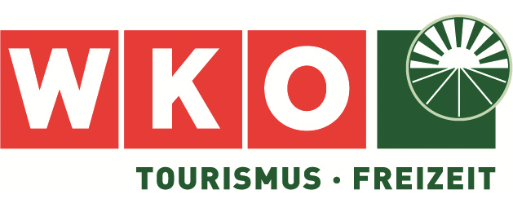 MUSTERDatenverarbeitungsverzeichnisnach Art 30 Abs 1 Datenschutz-Grundverordnung (DSGVO)Hotellerie[Verantwortlicher]Inhalt:-Stammdaten-Verarbeitungsprozesse:(Unzutreffendes löschen, Fehlendes ergänzen.)HotelbuchungGastronomie / Food & BeverageRechnungswesenPersonalwesen / HumanKorrespondenzVideoüberwachungMarketingWebsite..................................-Allgemeine Beschreibung der technischen und organisatorischen Maßnahmen ÄnderungsverlaufStammfassung vom 		………….	Unterschrift:1.	Änderung vom 	………….	Unterschrift:2.	Änderung vom 	………….	Unterschrift:Dieses Dokument bezieht sich auf die ab 25.5.2018 in Österreich geltende Rechtslage. Es wurde als unverbindliches Beispiel für jene Mitglieder*innen der Wirtschaftskammer Österreich, Bundessparte Tourismus und Freizeitwirtschaft erstellt, die als Hotels tätig sind. Da Unternehmen sehr unterschiedlich arbeiten, muss dieses Dokument an die Gegebenheiten des Unternehmens angepasst werden. Es wird empfohlen, für diese Anpassung einen Rechtsberater beizuziehen. Eine Haftung der Urheber dieses Musters ist ausgeschlossen.StammdatenVerantwortlicher Hotelbetriebs GmbH &Co KG, FB-Nummer[Adresse][Telefon][E-Mail][Name des Geschäftsführers] (zuständig für Datenschutz gemäß Geschäftsordnung vom [……….]): […….]Datenschutzbeauftragter [soweit erforderlich][Vorname Nachname][Funktion im Unternehmen][TelNr.][E-Mail]HotelbuchungVerfahrenBezeichnung: 	Buchung von Zimmern und Dienstleistungen	ZweckbestimmungReservierung von Zimmern; Buchung und Abwicklung von sonstigen Hotelleistungen und	 Dienstleistungen (Spa, etc); Kundenbetreuung	Details zur DatenverarbeitungBetroffene Personen
(Unzutreffendes löschen, Fehlendes ergänzen.)Datenverwendung & Weitergabe
(Unzutreffendes löschen, Fehlendes ergänzen.)Verwendung internWeitergabe externWeitergabe DrittstaatenAuftragsverarbeiterFirma		[genauer Firmenname]	Adresse		[Postanschrift]		Kontaktperson	[Name, E-Mail, TelNr.]	Vertragsnummer				Tätigkeit					(Mehrere Auftragsverarbeiter gesondert anführen)DatenkategorienPrivatkunden
(Unzutreffendes löschen, Fehlendes ergänzen.)Firmenkunden
(Unzutreffendes löschen, Fehlendes ergänzen.)Interessenten
(Unzutreffendes löschen, Fehlendes ergänzen.)Kontaktpersonen 
(Unzutreffendes löschen, Fehlendes ergänzen.)B. GASTRONOMIEVerfahrenBezeichnung:	Gastronomie/Food & Beverage	ZweckbestimmungReservierung von Tischen im Restaurant, Buchung und Planung von Events, Bearbeitung von	 Kundenwünschen, Leistungsverrechnung	Details zur Datenverarbeitung Betroffene Personen
(Unzutreffendes löschen, Fehlendes ergänzen.)Datenverwendung & Weitergabe
(Unzutreffendes löschen, Fehlendes ergänzen.)Verwendung internWeitergabe externWeitergabe DrittstaatenNeinAuftragsverarbeiterFirma		[genauer Firmenname]	Adresse		[Postanschrift]		Kontaktperson	[Name, E-Mail, TelNr.]	Vertragsnummer				Tätigkeit					(Mehrere Auftragsverarbeiter gesondert anführen)DatenkategorienGast im Haus
(Unzutreffendes löschen, Fehlendes ergänzen.)Gast extern
(Unzutreffendes löschen, Fehlendes ergänzen.)Firmenkunden
(Unzutreffendes löschen, Fehlendes ergänzen.)Interessenten
(Unzutreffendes löschen, Fehlendes ergänzen.)Kontaktpersonen
(Unzutreffendes löschen, Fehlendes ergänzen.)C. RECHNUNGSWESENVerfahrenBezeichnung:	Rechnungswesen	ZweckbestimmungErfüllung der Aufgaben eines ordnungsgemäßen Rechnungswesens	Details zur Datenverarbeitung Betroffene Personen
(Unzutreffendes löschen, Fehlendes ergänzen.)Datenverwendung & Weitergabe
(Unzutreffendes löschen, Fehlendes ergänzen.)Verwendung internWeitergabe externWeitergabe DrittstaatenAuftragsverarbeiterFirma		[genauer Firmenname]	Adresse		[Postanschrift]		Kontaktperson	[Name, E-Mail, TelNr.]	Vertragsnummer				Tätigkeit		z.B. IT-Dienstleister	Firma		[genauer Firmenname]	Adresse		[Postanschrift]		Kontaktperson	[Name, E-Mail, TelNr.]	Vertragsnummer				Tätigkeit		z.B. Internetprovider	Firma		[genauer Firmenname]	Adresse		[Postanschrift]		Kontaktperson	[Name, E-Mail, TelNr.]	Vertragsnummer				Tätigkeit					(Mehrere Auftragsverarbeiter gesondert anführen)DatenkategorienKunden
(Unzutreffendes löschen, Fehlendes ergänzen.)Lieferanten
(Unzutreffendes löschen, Fehlendes ergänzen.)Sonstige Geschäftspartner
(Unzutreffendes löschen, Fehlendes ergänzen.)Kontaktpersonen
(Unzutreffendes löschen, Fehlendes ergänzen.)PERSONALWESENVerfahrenBezeichnung:	Personalwesen	ZweckbestimmungErfüllung der Aufgaben eines ordnungsgemäßen Personalwesens einschließlich Recruiting und	 Personalentwicklung, Schulung und Training	Details zur Datenverarbeitung Betroffene Personen
(Unzutreffendes löschen, Fehlendes ergänzen.)Datenverwendung & WeitergabeVerwendung internWeitergabe externWeitergabe DrittstaatenNeinAuftragsverarbeiterFirma		[genauer Firmenname]	Adresse		[Postanschrift]		Kontaktperson	[Name, E-Mail, TelNr.]	Vertragsnummer				Tätigkeit					(Mehrere Auftragsverarbeiter gesondert anführen)DatenkategorienMitarbeiter
(Unzutreffendes löschen, Fehlendes ergänzen.)Leiharbeitnehmer
(Unzutreffendes löschen, Fehlendes ergänzen.)Bewerber
(Unzutreffendes löschen, Fehlendes ergänzen.)Arbeitskräfte-Überlasser
(Unzutreffendes löschen, Fehlendes ergänzen.)KorrespondenzVerfahrenBezeichnung:	Korrespondenz	ZweckbestimmungGesamte geschäftliche Korrespondenz mit Mitarbeitern, Kunden, Interessenten, Lieferanten,	 Geschäftspartnern, Behörden, Gerichten etc.	Details zur Datenverarbeitung Betroffene Personen
(Unzutreffendes löschen, Fehlendes ergänzen.)Datenverwendung & Weitergabe
(Unzutreffendes löschen, Fehlendes ergänzen.)Verwendung internWeitergabe externWeitergabe DrittstaatenAuftragsverarbeiter
(Unzutreffendes löschen, Fehlendes ergänzen.)Firma	zB Microsoft Ireland Operations LtdAdresse		Atrium Building Block B, Carmanhall Road Sandyford Industrial Estate 
Dublin 18, IrlandKontaktperson	nicht bekannt.Vertragsnummer				Tätigkeit					(Mehrere Auftragsverarbeiter gesondert anführen)DatenkategorienKunden, Interessenten, Geschäftspartner, Kontaktpersonen, Mitarbeiter, Bewerber
(Unzutreffendes löschen, Fehlendes ergänzen.)Videoüberwachung	(Datenschutz-Folgenabschätzung zwingend erforderlich!)VerfahrenBezeichnung:	Videoüberwachung	ZweckbestimmungVorbeugender Schutz von Personen und Sachen, insbesondere des Eigentums der Hotelgäste und des	 Hotels durch Bildaufzeichnungen (Video-Überwachung) aller Zugänge zum Hotel, aller betriebseigenen	 Flächen außerhalb des Hotels und bestimmter, besonders sicherheitsrelevanter Räumlichkeiten	 innerhalb des Hotelgebäudes	Details zur Datenverarbeitung Betroffene Personen
(Unzutreffendes löschen, Fehlendes ergänzen.)Datenverwendung & Weitergabe
(Unzutreffendes löschen, Fehlendes ergänzen.)Verwendung internWeitergabe externWeitergabe DrittstaatenNein.Auftragsverarbeiter
(Unzutreffendes löschen, Fehlendes ergänzen.)Firma		[genauer Firmenname]	Adresse		[Postanschrift]		Kontaktperson	[Name, E-Mail, TelNr.]	Vertragsnummer				Tätigkeit		z.B. Betrieb und Auswertung der Videoüberwachung (im Anlassfall)(Mehrere Auftragsverarbeiter gesondert anführen)DatenkategorienKunden, Interessenten, Geschäftspartner, Kontaktpersonen, Mitarbeiter, Bewerber
(Unzutreffendes löschen, Fehlendes ergänzen.)MarketingVerfahrenBezeichnung:	Kundenbetreuung und Marketing	ZweckbestimmungKundengewinnung und Kundenbindung; Zusendung von Werbematerial (postalisch und per E-Mail); Verwendung von Cookies und individualisierter Internet-WerbungDetails zur Datenverarbeitung Betroffene Personen
(Unzutreffendes löschen, Fehlendes ergänzen.)Datenverwendung & Weitergabe
(Unzutreffendes löschen, Fehlendes ergänzen.)Verwendung internWeitergabe externWeitergabe DrittstaatenNein.Auftragsverarbeiter
(Unzutreffendes löschen, Fehlendes ergänzen.)Firma	[genauer Firmenname]	Adresse		[Postanschrift]		Kontaktperson	[Name, E-Mail, TelNr.]	Vertragsnummer				Tätigkeit		z.B. Datenerhebung, Einwilligungsmanagement, Newsletter-Versand(Mehrere Auftragsverarbeiter gesondert anführen)DatenkategorienKunden, Interessenten 
(Unzutreffendes löschen, Fehlendes ergänzen.)WebsiteVerfahrenBezeichnung:	Websitenutzung	ZweckbestimmungVerarbeitung von Daten bei Aufruf/Nutzung der Website zur Sicherstellung der Funktionalität der Website	Details zur Datenverarbeitung Betroffene Personen
(Unzutreffendes löschen, Fehlendes ergänzen.)Datenverwendung & Weitergabe
(Unzutreffendes löschen, Fehlendes ergänzen.)Verwendung internWeitergabe externWeitergabe DrittstaatenNein.Auftragsverarbeiter
(Unzutreffendes löschen, Fehlendes ergänzen.)Firma	[genauer Firmenname]	Adresse		[Postanschrift]		Kontaktperson	[Name, E-Mail, TelNr.]	Vertragsnummer				Tätigkeit					(Mehrere Auftragsverarbeiter gesondert anführen)DatenkategorienWebsite-Nutzer
(Unzutreffendes löschen, Fehlendes ergänzen.)Allgemeine Beschreibung der technischen und organisatorischen Maßnahmen (HINWEIS: die hier angeführten Maßnahmen verstehen sich als beispielhafte Auflistung; es ist je nach Einzelfall und Risikobehaftung der Datenverarbeitung zu entscheiden, welche konkreten Maßnahmen zu treffen sind und welche im Einzelfall auch zumutbar sind) Vertraulichkeit: Zutrittskontrolle: Schutz vor unbefugtem Zutritt zu Datenverarbeitungsanlagen, z.B.: Schlüssel, Magnet- oder Chipkarten, elektrische Türöffner, Portier, Sicherheitspersonal, Alarmanlagen, Videoanlagen; Zugangskontrolle: Schutz vor unbefugter Systembenutzung, z.B.: Kennwörter (einschließlich entsprechender Policy), automatische Sperrmechanismen, Zwei-Faktor-Authentifizierung, Verschlüsselung von Datenträgern; Zugriffskontrolle: Kein unbefugtes Lesen, Kopieren, Verändern oder Entfernen innerhalb des Systems, z.B.: Protokollierung von Zugriffen; oder: Zugriff nur für Unternehmensinhaber, Mitarbeiter der Abteilung Rechnungswesen und Mitarbeiter, die an der Geschäftsabwicklung beteiligt sind Integrität: Weitergabekontrolle: Kein unbefugtes Lesen, Kopieren, Verändern oder Entfernen bei elektronischer Übertragung oder Transport, z.B.: Verschlüsselung, Virtual Private Networks (VPN), elektronische Signatur; Eingabekontrolle: Feststellung, ob und von wem personenbezogene Daten in Datenverarbeitungssysteme eingegeben, verändert oder entfernt worden sind, z.B.: Protokollierung, Dokumentenmanagement; Verfügbarkeit und Belastbarkeit: Verfügbarkeitskontrolle: Schutz gegen zufällige oder mutwillige Zerstörung bzw. Verlust, z.B.: Backup-Strategie, Virenschutz, Firewall; Pseudonymisierung und Verschlüsselung: Pseudonymisierung: Sofern für die jeweilige Datenverarbeitung möglich, werden die primären Identifikationsmerkmale der personenbezogenen Daten in der jeweiligen Datenanwendung entfernt, und gesondert aufbewahrt. Verschlüsselung: sofern für die jeweilige Datenverarbeitung möglich, werden folgende Verschlüsselungstechnologien eingesetzt: …. Evaluierungsmaßnahmen: Datenschutz-Management (z.B. Risikoanalyse, Datenschutz-Folgenabschätzung), einschließlich regelmäßiger Mitarbeiter-Schulungen;PersonengruppeAnmerkung01PrivatkundenKinder, Personen mit besonderen Bedürfnissen02Firmenkunden03Interessenten04KontaktpersonenzB Mitarbeiter von FirmenkundenEmpfängerkategorieAnmerkung 01 Food & Beverage02Spa03Housekeeping04 Buchhaltung05MarketingEmpfängerkategorieAnmerkung 06 Geschäftspartner EU (Fluglinien, Taxi, Hotels, etc)07Steuerberatung, Rechtsanwälte08Gerichte, Behörden09Externe BeratungsunternehmenEmpfängerkategorieAnmerkung 10 GeschäftspartnerKategorieLösch-fristEmpfänger – siehe 3.2.Anmerkung01Name7J01-06,08, 09,1002Geburtsdatum7J01-06,08, 09,1003Geschlecht7J01-06,08, 09,1004Geburtsort7J0805Staatsangehörigkeit7J01-06,08, 09,1006Hauptwohnsitz7J01-06,08, 09,1007Reisedokument7J0808An- und Abreisedatum7J01-06,08,0909Begleitpersonen (Familie)7J01-06,08, 09,1010Gruppenreisende7J0811Sprache01-06,09,1012Kontaktdaten inkl. TelNr01-06,09,1013Preise, Konditionen Hotel04,05,07,0914Zahlungsart03,0615Bankverbindung, Kreditkarten16KFZ Kennzeichen, PKW-Modell0317Allergien & Unverträglichkeiten01-06,09,10sensibel18Wunschzimmer, bekannte Vorlieben, Sonderwünsche 01-0319Datum und Art von Dienstleistungen01-06,09,1020Preise Konditionen von Dienstleistungen04,05,07,0921Kunden-Feedback01,03KategorieLösch-fristEmpfängersiehe 3.2.Anmerkung01Name01-06,09,1002Postadresse01-06,09,1003Kontaktdaten inkl. TelNr.01-06, 09,1004Kontaktpersonen01-06, 09,1005Preise, Konditionen Hotel04,05, 07, 09KategorieLösch-fristEmpfängersiehe 3.2.AnmerkungAnmerkung01Name0502Geb. Datum0503Postadresse0504Kontaktdaten inkl. TelNr.0505Begleitpersonen0506Reisedokument0507Preise, Konditionen Hotel0508Wunschzimmer, Sonderwünsche 0509Buchungsdauer 05KategorieLösch-fristEmpfängersiehe 3.2.AnmerkungAnmerkung01Name01-03,05, 06,09,1002Firma, Funktion01-03,05, 06,09,1003Postadresse01-03,05, 06,09,1004Kontaktdaten inkl. TelNr.01-03,05, 06,09,10PersonengruppeAnmerkung01Gast im Haus02Gast extern03Firmenkunden04Interessenten05KontaktpersonenEmpfängerkategorieAnmerkung 01Front Office02 Buchhaltung03MarketingEmpfängerkategorieAnmerkung 04 Geschäftspartner EU (Taxi, Eventpartner, … )05Steuerberatung, Rechtsanwälte06Gerichte, Behörden07Externe BeratungsunternehmenKategorieLöschfristEmpfänger – siehe 3.2.Anmerkung01Name01-0702Buchungsdatum01,0303Begleitpersonen01-0704Gruppen-Events01-0705Zimmernummer0106Preise, Konditionen der Leistung02,03,05,0707Datum und Art der Leistung01-0708Zahlungsart02,0409Kreditkarten 01, 0410Allergien & UnverträglichkeitensensibelKategorieLöschfristEmpfänger – siehe 3.2.Anmerkung01Name01-0702Buchungsdatum01,0303Begleitpersonen01-0704Gruppen-Events01-0705Sprache01,03,0406Postadresse01-0707Kontaktdaten inkl. TelNr.01,03,0408Preise, Konditionen der Leistung02,03,05,0709Datum und Art der Leistung01-0710Zahlungsart02,0411Kreditkarten 01, 0412KFZ Kennzeichen, PKW-Modell0113Allergien & UnverträglichkeitensensibelKategorieLöschfristEmpfängersiehe 3.2.Anmerkung01Name01-0702Postadresse01-0703Kontaktdaten inkl. TelNr.01,03,0404Kontaktpersonen01,03,0405Preise, Konditionen der Leistung02,03,05,0706Datum und Art der Leistung01-07KategorieLöschfristLöschfristEmpfängersiehe 3.2.Anmerkung Anmerkung 01NameName030302PostadressePostadresse030303Kontaktdaten inkl. TelNr.Kontaktdaten inkl. TelNr.030304BegleitpersonenBegleitpersonen030305Preise, Konditionen F&BPreise, Konditionen F&B030306Datum und Art der angefragten LeistungDatum und Art der angefragten Leistung030307AnfragedatumAnfragedatum0303KategorieLöschungEmpfängersiehe 3.2.Anmerkung01Name01,03,04,0702Firma, Funktion01,03,04,0703Postadresse01,03,04,0704Kontaktdaten inkl. TelNr.01,03,04,07PersonengruppeAnmerkung01Kunden02Lieferanten03sonstige Geschäftspartner04KontaktpersonenEmpfängerkategorieAnmerkung 01Front Office, Sales02 Buchhaltung03EinkaufEmpfängerkategorieAnmerkung 04 Geschäftspartner EU05Banken06Steuerberatung, Rechtsanwälte07Gerichte, BehördenEmpfängerkategorieAnmerkung 08Geschäftspartner DrittstaatenKategorieLöschfristEmpfänger, siehe 3.2.Anmerkung 01Name, Firma7J01,02,04-0802FB-Nummer7J01,02,04-0803Postadresse7J01,02,04-0804Kontaktperson7J01,0205Kundennummer7J01,02,04-0806Bankverbindung7J01,02,0507Zahlungskonditionen7J01,02,03,0608Ausgangsrechnungen7J01,02,04-0809Zahlungen7J01,02,05-0710offene Posten7J01,02,06,0711Mahnstufe7J01,0212Bonität7J01,0213Daten zur Akquisition (Provisionen etc)7J02,04,0714Daten zur Steuerberechnung (USt-Pflicht, UID-Nr. etc)7J02,0715Buchhaltungsspezifische Daten (Anzahlung, Wertberichtigung udgl.)7J02,0716Daten zur Kostenrechnung7J02,07KategorieLöschfristEmpfänger, siehe 3.2.Anmerkung 01Name, Firma7J02,03,05-0702FB-Nummer7J02,03,05-0703Postadresse7J02,03,05-0704Kontaktperson7J02,0305Kundennummer7J02,03,05-0706Bankverbindung7J02,03,0507Eingangsrechnungen (alle Rechnungsdaten)7J02,03,06,0708Zahlungen7J02,03,05-0709offene Posten7J02,0310Bonität7J02,03KategorieLöschfristLöschfristEmpfänger, siehe 3.2.Anmerkung Anmerkung 01Name, FirmaName, Firma7J02,03,05-0702,03,05-0702FB-NummerFB-Nummer7J02,03,05-0702,03,05-0703PostadressePostadresse7J02,03,05-0702,03,05-0704KontaktpersonKontaktperson7J02,0302,0305KundennummerKundennummer7J02,03,05-0702,03,05-0706BankverbindungBankverbindung7J02,03,0502,03,0507Eingangsrechnungen (alle Rechnungsdaten)Eingangsrechnungen (alle Rechnungsdaten)7J02,03,05-0702,03,05-0708ZahlungenZahlungen7J02,03,05-0702,03,05-0709offene Postenoffene Posten7J02,0302,0310BonitätBonität7J02,0302,03KategorieLöschfristEmpfängersiehe 3.2.Anmerkung01Name01-04,0802Firma, Funktion01-04,0803Postadresse01-04,0804Kontaktdaten inkl. TelNr.01-04,08PersonengruppeAnmerkung01Mitarbeiter02Leiharbeitnehmer03Bewerber04Arbeitskräfte-ÜberlasserEmpfängerkategorieAnmerkung 01Fachabteilung02Sicherheitsdienst03RechnungswesenEmpfängerkategorieAnmerkung 04Banken05Steuerberatung, Rechtsanwälte06Gerichte, Behörden07Betreibende Gläubiger08Arbeitskräfte-Überlasser09Weiterbildungs- und SchulungseinrichtungenKategorieLöschfristEmpfänger, siehe 3.2.Anmerkung 01Name, Geburtsdatum30J01-0702SozVersNr30J01-0703Postadresse30J01-0704Familienstand, Name des Partners, Anzahl und Namen der Kinder01,03,05-0705Religionsbekenntnis01sensibel06Beginn, Ende Dienstverhältnis30J01-03,05-0707Bankverbindung03,05,0608Kontaktdaten inkl. TelNr.01,02,0309Staatsangehörigkeit01,03,05,0610Ausbildung, Qualifikation, Einstufung30J0111Arbeitsplatzbeschreibung30J01,03,0512Dienstvertrag01,03,0513Bruttogehalt/lohn; Lohnzettel01,03,05,0614Boni, Provisionen, Dienst-PKW01,03,05,0615Arbeitszeiten Plan und Ist01,03,0516Dienst-PKW01,03,05,0617Abrechnung KM-Geld01,03,05,0618Abrechnung Reisespesen, Diäten01,03,05,0619Gewerkschaftszugehörigkeit01,05sensibel20Buchhaltungsspezifische Daten (Vordienstzeiten, Urlaubsanspruch udgl.)01,03,0521Krankenstände01,03,05sensibel22Quantitative Leistungsparameter0123Qualitative Leistungsparameter0124Softwarespezifische Nutzungsdaten (Protokoll-Daten)01,0225Zutrittsdaten zu bestimmten Räumlichkeiten01,02sensibel26Privates Umfeld, Interessen01,0227Daten über Aussehen und Gesundheitszustand02sensibel28biometrische Daten02sensibelKategorieLöschfristEmpfänger, siehe 3.2.Anmerkung01Name, Geburtsdatum01-0602SozVersNr01-0603Postadresse01-0604Beginn, Ende der Beschäftigung01-03,05-0605Kontaktdaten inkl. TelNr.01-0306Ausbildung, Qualifikation, Einstufung0107Arbeitsplatz-Beschreibung01,03,0508Arbeitszeiten Plan und Ist01,03,05,0809Quantitative Leistungsparameter01,0810Qualitative Leistungsparameter01,0811Abrechnung Reisespesen, Diäten01,03,05,06,0811Softwarespezifische Nutzungsdaten (Protokoll-Daten)01,02,0812Zutrittsdaten zu bestimmten Räumlichkeiten01,02,0813Daten über Aussehen und Gesundheitszustand02sensibel14biometrische Daten02sensibelKategorieLöschfristLöschfristEmpfänger, siehe 3.2.Anmerkung01Name, Geburtsdatum6M6M0102Postadresse6M6M0103Familienstand, Name des Partners, Anzahl und Namen der Kinder6M6M0104Religionsbekenntnis01sensibel 05Möglicher Beginn des Dienstverhältnisses0106Kontaktdaten inkl. TelNr.0107Staatsangehörigkeit0108Ausbildung, Qualifikation, Einstufung0109Wunsch-Bruttogehalt/lohn0110Privates Umfeld, InteressenPrivates Umfeld, Interessen01,0201,0211Frühere Dienstgeber0112Wunsch-Arbeitsplatz0113Daten über Aussehen und Gesundheitszustand01,02sensibelKategorieLöschfristEmpfängersiehe 3.2.Anmerkung01Firma01-0602Postadresse01-0603FB-Nummer01-0604Kontaktperson inkl. TelNr.0105Bankverbindung03,0506Abrechnungsdaten01,03,0507Bonität01PersonengruppeAnmerkung01Kunden02Interessenten03Geschäftspartner04Kontaktpersonen05Mitarbeiter06BewerberEmpfängerkategorieAnmerkung01Rechtsabteilung02RechnungswesenEmpfängerkategorieAnmerkung03Leistungsträger04Steuerberatung, Rechtsanwälte05Gerichte, Behörden06externe Berater07sonstige DritteEmpfängerkategorieAnmerkung08Leistungsträger09sonstige DritteKategorieLöschfristEmpfänger, siehe 3.2.Anmerkung01Korrespondenz Eingang01-0902Korrespondenz Ausgang01-0903PersonengruppeAnmerkung01Kunden02Interessenten03Geschäftspartner04Kontaktpersonen05Mitarbeiter06BewerberEmpfängerkategorieAnmerkung01Rechtsabteilung02Personalabteilung / HREmpfängerkategorieAnmerkung03Gerichte, Behörden04externe Berater (zB Versicherungsmakler, Versicherung)KategorieLöschfristEmpfänger, siehe 3.2.Anmerkung01Video-Aufzeichnung von Überwachungs-kameras (Bildaufnahmen)72 Stunden01-0402Standbilder von Überwachungs- kameras72 Stunden 01-0403PersonengruppeAnmerkung01Kunden und InteressentenEmpfängerkategorieAnmerkung01MarketingabteilungEmpfängerkategorieAnmerkung02Werbeagenturen03Direkt-Marketing (Druckerei, E-Mail-Versand, Post etc)KategorieLösch-fristEmpfänger – siehe 3.2.AnmerkungName1J1,2Alter, Geschlecht1J1,2Postadresse1J1,2Kontaktdaten1J1,2IP-Adresse1J1,2Interessen1J1,2Surf-Verhalten1J1,2Kommunikations-Verhalten1J1,2Ausbildung1J1,2PersonengruppeAnmerkung01Website-NutzerEmpfängerkategorieAnmerkung01IT-AbteilungEmpfängerkategorieAnmerkung02Leistungsträger03sonstige DritteKategorieLöschfristEmpfänger, siehe 3.2.Anmerkung01IP-Adresse01-0302Daten zum Endgerät, Browser, etc.01-0303Nutzungsdaten (Datum und Uhrzeit des Zugriffs, etc.)01-03